 Школьный этап городской олимпиады младших школьников «Сурские ласточки»2022/2023 учебный год  Функциональная грамотностьВремя выполнения работы – 60 минутУважаемые ребята! 	Предлагаем вам сегодня совершить увлекательное путешествие              в культурно-исторический центр источника воды «Кувака», на территории которого находится музей живой воды. На востоке от города Каменки,         в шести километрах от него, за горою расположено старинное русское село Кувака.  Кувака  в переводе  с мордовского означает «длинный, протяжный (овраг)».   	Село Кувака основано в начале 18 века братьями Головиными -  соратниками Петра I. Затем по наследству оно перешло к богатым помещикам из старинного дворянского рода Долгоруковых, владевших               в Пензенском крае десятками тысяч десятин земли. Владимир Андреевич Долгоруков в 1865-1891 годах был московским генерал-губернатором. Затем село Кувака унаследовали его дочь Варвара Владимировна, ее муж Николай Васильевич Воейков и их сын Владимир Николаевич.По свидетельствам рукописных источников, уже более трехсот лет назад близ данного села стоял бревенчатый сруб у родника. Мощная струя удивительно чистой воды неиссякаемо била из каменистого грунта.              В недрах земли здесь имелся огромный резервуар воды, которая пробивалась на поверхность сквозь расщелину в стене толщиною в три сажени, состоящей из глины, песка и гравия. Владимир Николаевич знал об уникальных свойствах воды «Кувака», и его ни на минуту не оставляла в покое идея строительства завода на источнике «Кувака» и производства первой русской углекислой столовой воды. Завод на источнике был построен в 1913 году. Воейков хотел разрекламировать качество воды «Кувака» и наладить ее массовый сбыт. Он проделал большую работу, воплотив задуманную идею                       в реальность. Он выписал из Германии и Швеции лучших специалистов, которые расширили и выложили камнем тоннель в толще горы, по которой                         на поверхность выходило 7 родников: Гремучий, Кукушка, Колода, Евгеньевский и три безымянных. Они должны были быть названы                     в честь членов царской семьи.Под руководством горного инженера Александра Ивановича Дрейера был сооружен каптаж (водозабор) – гидротехническое сооружение, с помощью которого в единое целое было собрано 7 знаменитых издревле родников.Солидные сооружения каптажа, защищающие воду от каких-либо вредных влияний и от просачивания поверхностных вод, вызывали и вызывают неподдельное уважение к инженерной мысли как 100 лет назад, так и сейчас.Чтобы уберечь все 7 ключей, Воейков велел надежно «запереть» их под землей в каптаже. С того времени природное богатство надежно хранится. И так из поколения в поколение.Задание 1.Пользуясь ниже приведённой схемой, опиши процесс работы каптажа.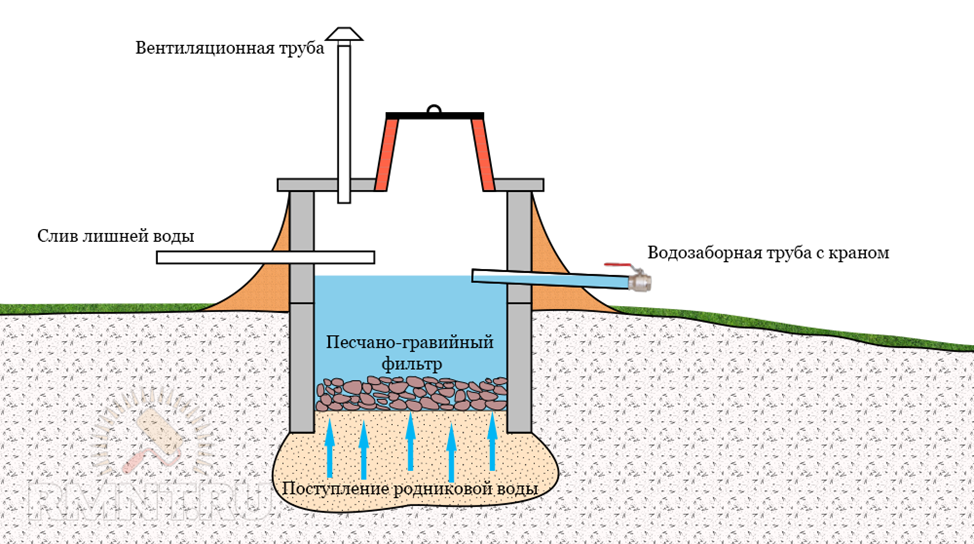 _______________________________________________________________________________________________________________________________________________________________________________________________________________________________________________________________________________________________________________________________________________________________________________________________________________________________________________________ Женщины, работавшие в цехе, разливали углекислую столовую воду «Кувака» в красивые стеклянные бутылки собственного производства, запечатывали сургучом, наклеивали этикетки. С внутренней стороны пробки был знак, по которому можно было определить, что вода была         из Пензенской губернии.Задание 2.Перед тобой две этикетки на продукцию завода «Кувака»: первой этикетке более 100 лет, вторая – современная. Рассмотри их.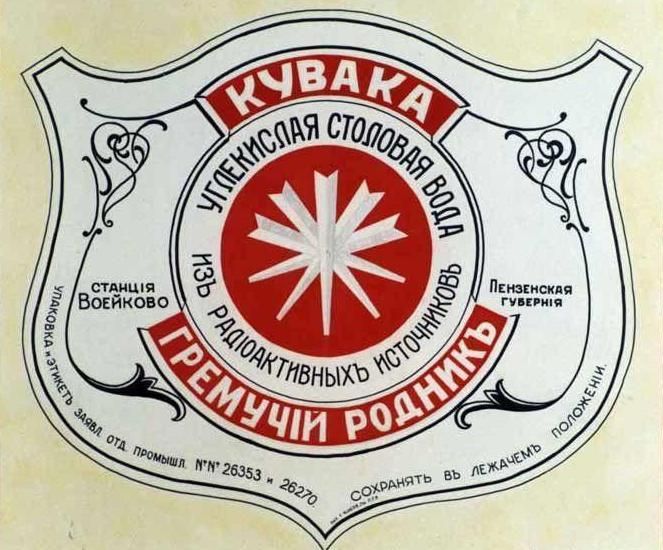 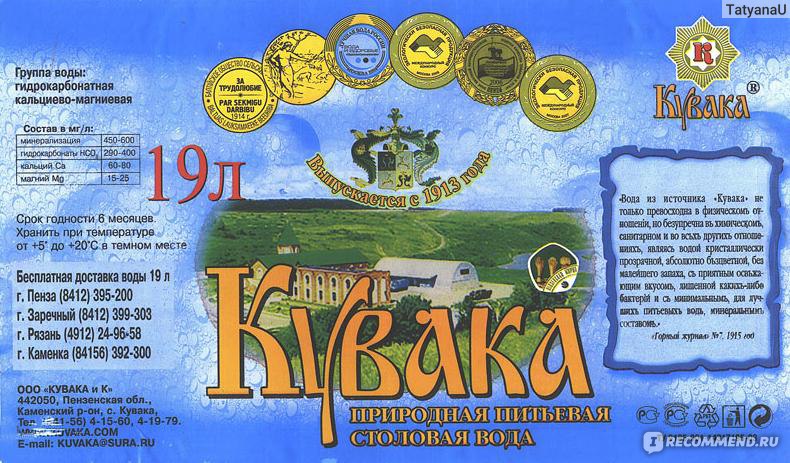  Прочитай современные требования к этикетке пищевой продукции.Информация на этикетке расфасованной пищевой продукции, предоставляемая потребителю непосредственно, должна содержать наименование пищевой продукции, таблицу с ингредиентным составом, вес, спецификацию, наименование, адрес и контактную информацию производителя, дату производства, условия хранения, номер лицензии производителя пищевой продукции и код стандарта продукции, а также прочую необходимую информацию. Соответствует ли этим требованиям этикетка столетней давности? Аргументируй свой ответ._________________________________________________________________________________________________________________________________________________________________________________________________________________________________________________________________________________________________________________________________________________________________________________________________________________________________________________________ Для воды «Кувака» была разработана оригинальная бутылка каплевидной формы - элегантная и вместе с тем вместительная.       Производственная мощность первого завода «Кувака» составляла 100 тысяч бутылок в год. Сейчас за один час разливается 10000 бутылок газированной и простой столовой воды.Задание 3.Сосчитай, сколько бутылок воды разливается сейчас:за сутки (при непрерывном процессе разлива)  _______________________________________________________________;за месяц (в месяце 30 дней) _______________________________________________________________.В таблице приведены данные об основных микроэлементах, входящих в состав воды «Кувака».Задание 4. По данным таблицы составь по два-три совета сверстникам, родителям,  бабушке и дедушке, почему им нужно пить воду «Кувака».Совет сверстникам _____________________________________________________________________________________________________________________________________________________________________________________________ Совет родителям _____________________________________________________________________________________________________________________________________________________________________________________________ Совет бабушке и дедушке _____________________________________________________________________________________________________________________________________________________________________________________________ Задание 5.Внимательно прочитай стихотворение о воде «Кувака». Выполни задания.Какие чувства, по-твоему мнению, выразил автор в этом стихотворении?Найди и выпиши 2 примера выразительных средств языка. Назови эти средства.Земля моя богата родниками,Но есть особый в Пензенском краю,Его судьба освящена веками,И я о нем взволнованно пою:Вода «Кувака», вода живая,Меня на счастье благослови!К тебе склоняясь, шепчу слова я,Слова признания в любви.Я речь его могу часами слушатьИ воду пью, как светлую мечту, -Ведь чистота ее вливает в душуВолшебную, святую чистоту. Журчит родник под небосводом синимБеспечно, как девичий звонкий смех.Попьешь его воды – и станешь сильным.Умоешься – и станешь краше всех! Пусть жизнь полна делами непростыми,Но лучший из российских родниковОберегают, как свою святыню,Заботливые руки земляков.____________________________________________________________________________________________________________________________________________________________________________________________________________________________________________ Музей живой воды - единственный в мире. Сейчас - это целый музейный комплекс. На его территории, кроме музея, располагаются и другие достопримечательности.Задание 6. Внимательно рассмотри карту территории музея. Выбери один объект, где бы ты хотел побывать. Объясни свой выбор. 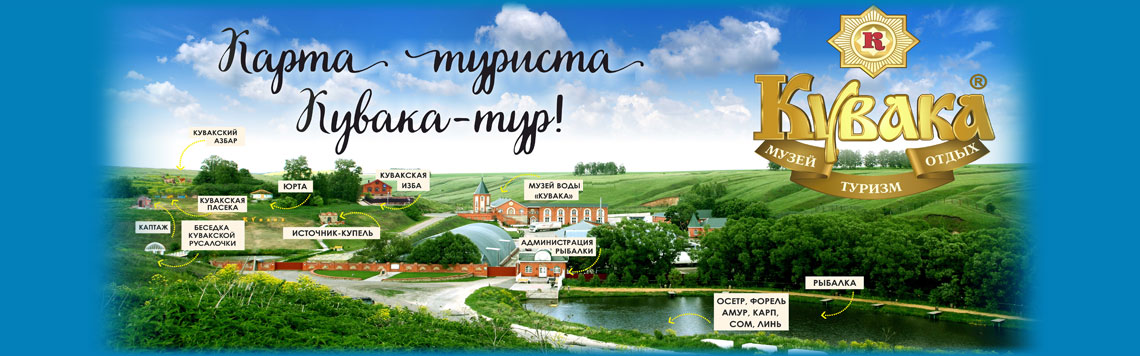 ___________________________________________________________________________________________________________________________________________________________________________________________________________________________________________________________________________________________________________________________Название микро -элементаВлияние на организмКальцийКальций стимулирует активность веществ         в организме, обеспечивает нормальный сон, снижает давление, помогает организму избавляться от избыточной энергии и солей тяжёлых металлов.НатрийУчаствует в перераспределении воды                   в организме, обеспечивает проникновение          в клетки аминокислот и углеводов; стимулирует активность пищеварительных ферментов; участвует в прохождении импульса по нервному волокну вместе             с калием. МагнийМагний - природный минерал, снимающий тревогу, эмоциональное напряжение. Магний участвует во многих процессах, происходящих     в организме - в выработке энергии, усвоении глюкозы, передаче нервного сигнала, синтезе белков, построении костной ткани, регуляции расслабления и напряжения сосудов и мышц. Элемент также влияет на течение некоторых иммунологических и аллергических реакций.КалийКалий помогает поддерживать щелочную среду в организме, что способствует укреплению здоровья костей и сохранению мышечной массы. Калий также может помочь в поддержании нормальной функции почек и надпочечников. Большое количество исследований демонстрируют пользу калия для здоровья, особенно в отношении сердечно-сосудистой системы. Недостаток этого микроэлемента              в организме приводит к нервному истощению и депрессии, мышечной слабости, ухудшению работы почек и сердца, снижению иммунитета, сухости кожи и ломкости волос, учащению дыхания.ФторЕсли фтор будет поступать          в организм              сбалансировано, это приведет к увеличению содержания кальция, фосфора, магния в костях, повышению иммунитета. Он оказывает положительное влияние                  на здоровье скелета и зубов. Ионы фтора         в достаточной концентрации помогают            в профилактике кариеса.ЙодЙод участвует в производстве гормона щитовидной железы – тироксина, на создание которого идет до 90 процентов потребляемого      с пищей вещества. Тироксин регулирует обмен веществ: водно-солевой обмен, обмен белков, жиров и углеводов. А еще он регулирует теплообмен в организме, деление и рост клеток, работу печени и сердечно-сосудистой системы.